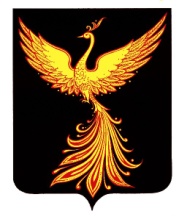 21 апреля 2020 года                                                                                                          п. Палех        ЗАКЛЮЧЕНИЕ № 20по результатам проведения экспертно-аналитического мероприятия «Внешняя проверка отчета об исполнении бюджета Палехского городского поселения за 2019 год»1. ОБЩИЕ ПОЛОЖЕНИЯ 	Экспертно-аналитическое мероприятие «Внешняя проверка отчета об исполнении бюджета Палехского городского поселения за 2019 год» (далее по тексту – экспертно-аналитическое мероприятие) проведено контрольно-счетным органом Палехского муниципального района в соответствии с Бюджетным кодексом Российской Федерации (далее по тексту – БК РФ), Положением о бюджетном процессе Палехского городского поселения, утвержденным решением Совета Палехского городского поселения от 19.10.2007 г. № 47 (далее по тексту – Положение о бюджетном процессе), Положением  о контрольно-счетном органе Палехского муниципального района, утвержденным решением Совета Палехского муниципального района от 29.09.2011 г. № 61 и на основании плана работы контрольно-счетного органа Палехского муниципального района на 2019 год, утвержденного председателем контрольно-счетного органа Палехского муниципального района 25.12.2019 г., распоряжения председателя контрольно-счетного органа  от  23.03.2020 г. № 4 «О проведении экспертно-аналитического мероприятия «Внешняя проверка отчета об исполнении бюджета Палехского городского поселения за 2019 год»».Предмет экспертно-аналитического мероприятия:- проект решения Совета Палехского городского поселения «Отчет об исполнении бюджета Палехского городского поселения за 2019 год» с приложениями (далее иногда по тексту – отчет об исполнении бюджета за 2019 год), бюджетная отчетность Палехского городского поселения за 2019 год (далее по тексту – бюджетная отчетность) и иные документы, предусмотренные действующим законодательством Российской Федерации.Цель экспертно-аналитического мероприятия:- оценка своевременности предоставления, состава и содержания документов по исполнению бюджета Палехского городского поселения;-  анализ исполнения бюджета Палехского городского поселения;- оценка соблюдения действующего законодательства Российской Федерации при организации и осуществлении бюджетного процесса в Палехском городском поселении.Руководитель экспертно-аналитического мероприятия: председатель контрольно-счетного органа Палехского муниципального района Берёзкина Н.Н.Исполнитель экспертно-аналитического мероприятия: инспектор контрольно-счетного органа Палехского муниципального района Скалозуб Т.В.	Срок проведения экспертно-аналитического мероприятия: с 24.03.2020 г. по 21.04.2020 г. 2. ОЦЕНКА СВОЕВРЕМЕННОСТИ ПРЕДОСТАВЛЕНИЯ ДОКУМЕНТОВ ПО ИСПОЛНЕНИЮ БЮДЖЕТА ПАЛЕХСКОГО  МУНИЦИПАЛЬНОГО РАЙОНАДокументы по исполнению бюджета Палехского городского поселения предоставлены администрацией Палехского муниципального района в контрольно-счетный орган Палехского муниципального района 23.03.2020 г. (с сопроводительным письмом от 23.03.2020 г. № 13-01/1098), то есть с соблюдением срока, установленного пунктом 3 статьи 264.4 БК РФ и пунктом 4 статьи 7 Положения о бюджетном процессе Палехского  городского поселения, утвержденного Решением Совета Палехского городского поселения от 19.10.2007г № 47.3. ОЦЕНКА СОСТАВА ДОКУМЕНТОВ ПО ИСПОЛНЕНИЮ БЮДЖЕТА ПАЛЕХСКОГО МУНИЦИПАЛЬНОГО РАЙОНА.	В соответствии с п.264.1 Бюджетного кодекса РФ и п.12 «Инструкции о порядке составления, представления годовой, квартальной бухгалтерской отчетности государственных (муниципальных) бюджетных и автономных учреждений», утвержденной Приказом Министерства финансов Российской Федерации от 25.03.2011 № 33н годовая бюджетная отчетность предоставлена в контрольно-счетный орган Палехского  муниципального района в полном объеме.	В составе годовой бюджетной отчетности предоставлены:- Отчет об исполнении  бюджета Палехского городского поселения за 2019 год со следующими  показателями:- источники финансирования дефицита бюджета по кодам групп, статей, видов источников финансирования дефицитов бюджетов классификации операций сектора государственного управления (приложение № 1);- доходы бюджета по кодам классификации доходов бюджета (приложение  № 2,);- доходы бюджета по кодам видов доходов, подвидов доходов, классификации операций сектора государственного управления; (приложение  № 3);- расходы бюджета по разделам и подразделам классификации расходов бюджетов (приложение № 4,);- распределение бюджетных ассигнований по целевым статьям, группам, подгруппам видов расходов классификации расходов бюджета Палехского городского поселения (приложение №5);- расходы бюджета по ведомственной структуре расходов на 2019 год  (приложение № 6);- отчет по программе муниципальных внутренних заимствований Палехского городского поселения за 2019 год (приложение № 7);- отчет по программе муниципальных гарантий Палехского городского поселения в валюте РФ за 2019 год (приложение № 8);          - сведения о численности и расходах на содержание муниципальных служащих за 2019г            - сведения о численности работников муниципальных бюджетных учреждений и                            расходах на их содержание за 2019год;            - Пояснительная записка к отчету об исполнении бюджета Палехского городского                  поселения за 2019 год.- Отчет об исполнении  консолидированного бюджета субъекта Российской Федерации и бюджета территориального государственного внебюджетного фонда (ф. 0503317) ;- Баланс исполнения консолидированного бюджета субъекта Российской Федерации и бюджета территориального  государственного  внебюджетного фонда (ф. 0503320);- Консолидированный отчет о финансовых результатах деятельности (ф. 0503321) ;- Консолидированный отчет о движении денежных средств (ф. 0503323);4. СРАВНИТЕЛЬНЫЙ АНАЛИЗ ПАРАМЕТРОВ ПЕРВОНАЧАЛЬНО УТВЕРЖДЕННОГОИ УТОЧНЕННОГО РЕШЕНИЙ О БЮДЖЕТЕ.         В течении 2019 года было внесено 15 изменений в решение о бюджете Палехского городского поселения.Динамика изменений и дополнений, внесенных в первоначально утвержденный бюджет, представлена в таблице № 1:(тыс. руб.) Таблица № 1      В результате внесенных поправок доходная часть бюджета увеличилась на 123 426,3 тыс. руб. или в 3 раза.        Увеличение общего объема доходов в отчетном периоде главным образом произошло за счет безвозмездных поступлений (целевых субсидий), утвержденный объем которых за  2019 год значительно увеличился на 125 977,9 тыс. рублей или в 14 раз. Удельный вес безвозмездных поступлений в доходах поселения составляет 82 %. Доля «собственных» доходов – соответственно 18 %.         Расходная часть бюджета в результате внесенных  в течение текущего финансового года поправок увеличилась на 125 464,5 тыс. руб. или в 3,3 раза. 5.ОБЩИЕ ИТОГИ ИСПОЛНЕНИЯ БЮДЖЕТА.Исполнение основных характеристик бюджета представлено в таблице № 2:(тыс. руб.) Таблица № 2         За прошедший финансовый год в бюджет Палехского городского поселения поступило доходов в объеме 160 716,3 тыс. руб. На исполнение бюджетных обязательств направлено 159 889,8 тыс. руб. К утвержденным бюджетным назначениям исполнение бюджета по доходам составило 100,1%, по расходам -  98,3 %.В отчетном периоде исполнение бюджета - с профицитом в объеме 826,5 тыс. руб. По сравнению с 2018 годом доходы поселения значительно увеличились на 112 230,2 тыс. руб. (в 2,3 раза %). Соответственно в том же примерно объеме увеличились и  расходы.6.ИСПОЛНЕНИЕ ДОХОДНОЙ ЧАСТИ БЮДЖЕТА.Исполнение бюджета в разрезе групп доходов представлено в таблице № 3:Таблица № 3 (тыс. руб.)   Поступление в бюджет района налоговых доходов за 2019 год составило 104,4% к  годовым бюджетным назначениям, неналоговых – 96,4%, безвозмездных поступлений-  99,3%.  По сравнению с 2018 годом уменьшилось поступление неналоговых доходов бюджета на 23,2 % (447,9 тыс. руб). 6.1. Исполнение бюджета по налоговым доходам         Данные   поступлений в бюджет основных источников налоговых доходов за  2019 год представлены в таблице № 4:Таблица № 4 (тыс. руб.)    Поступление  налоговых доходов в целом за 2019 год увеличились на 3 448,9 тыс. руб. по сравнению с 2018 годом. План по налогу на доходы физических лиц и налогам на имущество выполнен на 104,6% и 104,6% соответственно. Следует отметить, что  налог на доходы физических лиц имеет наибольший удельный вес в общем объеме налоговых доходов – 83,7%. 6.2. Исполнение бюджета по неналоговым доходамАнализ исполнения бюджета за счет неналоговых доходов в разрезе основных подгрупп за  2019 год приведен в таблице № 5:Таблица № 5  (тыс. руб.)        В 2019 году план по неналоговым доходам выполнен на 96,4 %. (В 2017 году данный показатель составил 68%, в 2018г -100 %) Несмотря на практически 100 % выполнение плановых показателей, неналоговые доходы уменьшились на 453,0 тыс. руб. (23,5%)6.3. Исполнение бюджета по безвозмездным поступлениям Сведения об исполнении показателей бюджета по безвозмездным поступлениям за 2019 год представлены в табл. № 6:Таблица № 6 (тыс. руб.)         Сравнительный анализ приведенных данных свидетельствует о том, что данный вид дохода продолжает ежегодно увеличиваться. Темпы различны: в 2017 году-110,8%, в 2018г - 21 %, в 2019г- в 4,7 раза. Резкий рост безвозмездных поступлений, как уже было сказано выше произошел за счет целевых субсидий из других бюджетов бюджетной сферы, удельный вес которых составил 96 % в общей сумме безвозмездных поступлений.  По итогам 2019 года безвозмездные доходы освоены на 99,3 % от уровня утвержденных годовых бюджетных назначений. 7. ИСПОЛНЕНИЕ РАСХОДНОЙ ЧАСТИ БЮДЖЕТА.                                                                                       Таблица № 7 (тыс. руб.)       Исполнения расходной части бюджета в разрезе разделов по итогам 2019 года имеет незначительный разброс от 92 % до 100 %. Благодаря целевому субсидированию на формирование комфортной городской среды, по сравнению с 2018 годом значительно увеличились расходы по разделу «Жилищно-коммунальное хозяйство» в 9 раз (на 92 893,1 тыс. руб.) и на 81 % расходы по разделу «Национальная экономика. Уменьшение расходов по разделу «Социальная политика» связано с отсутствием финансирования на жилье молодым семьям по расходному направлению «Обеспечение жильем молодых семей» выделено не было.  Общее освоении бюджета по состоянию на 01.01.2020 г. – 98,3 %. 8. ИСПОЛНЕНИЕ МУНИЦИПАЛЬНЫХ ПРОГРАММ.     По состоянию на 01.01.2019 года бюджетом предусмотрено финансирование 12 утвержденных муниципальных программ.       Согласно пункту 2 статьи 179 БК РФ муниципальные программы, предлагаемые к реализации начиная с очередного финансового года, а также изменения в ранее утвержденные муниципальные программы утверждены в сроки, установленные местной администрацией.       Общая сумма первоначально утвержденных бюджетных ассигнований на финансирование МП в 2019 году составляла 35 381,5 тыс. руб. В результате внесенных изменений общий объем расходов по МП составил 158 018,2 тыс. руб., что в 4,5 больше первоначально утвержденных бюджетных назначений.        Средства, выделенные на реализацию муниципальных программ в 2019 году освоены на 98,4 %/Сводные данные по итогам исполнения муниципальных программ представлены в табл № 8:Таблица № 8 (тыс. руб.)      Согласно таблице процент исполнения утвержденных бюджетных назначений по большинству муниципальных программ составляет около 100%.В 2018 г наименьший процент выполнения был по программе «Формирование современной городской среды на территории Палехского городского поселения» - 85,8%. На 2019 год по данной программе не было заложено никаких средств, однако в итоге 60 % всех ассигнований, направленных на муниципальные программы «достались» городской среде.    В 2 раза увеличилось финансирование по муниципальной программе « Развитие транспортной системы Палехского городского поселения» и составило 33 229,2 тыс. руб.       Расходы бюджета Палехского городского поселения на направления деятельности органов местного самоуправления Палехского городского поселения, не включенные в муниципальные программы исполнены в сумме 1871,6 тыс. рублей, что составило 92,5% от утвержденных бюджетных назначений. Фактическая численность выборных должностных лиц местного самоуправления, работающих на постоянной основе, муниципальных служащих Палехского городского поселения в 2019 году составила 1 человек. Расходы бюджета Палехского городского поселения на их содержание исполнены в сумме 635,8 тыс. руб. 9. ЗАКЛЮЧИТЕЛЬНАЯ ЧАСТЬ.По результатам проведения экспертно-аналитического мероприятия контрольно-счетным органом Палехского городского поселения сделаны следующие ВЫВОДЫ:1. Документы по исполнению бюджета Палехского городского поселения предоставлены администрацией Палехского городского поселения в контрольно-счетный орган Палехского муниципального района с соблюдением срока, установленного  пунктом 3 статьи 264.4 БК РФ.2. Предоставленные документы по исполнению бюджета Палехского городского поселения  по своему составу соответствуют требованиям пункта 3 статьи 264.1 БК РФ, пункта 11.2 Инструкции.3. При исполнении бюджета Палехского городского поселения применялась классификация доходов, расходов и источников финансирования дефицита бюджета Палехского городского поселения, утвержденная приказом Министерства финансов Российской Федерации от 08.06.2018 г. № 132н  «О Порядке формирования и применения кодов бюджетной классификации Российской Федерации, их структуру и принципы назначения», что соответствует требованиям статей 20, 21 и 23 БК РФ.4.Отчет об исполнении бюджета Палехского городского поселения содержит все показатели бюджета Палехского городского поселения, установленные статьей 264.6 БК РФ.5.Бюджет Палехского городского поселения за 2019 год исполнен по доходам в сумме 160 716,3 тыс. рублей и по расходам в сумме  159 889,8 тыс. рублей, с превышением доходов над расходами (профицит) в сумме 826,5 тыс. рублей. 6.Доходы бюджета Палехского городского поселения исполнены на 100,1 %, что выше утвержденных бюджетных назначений доходов бюджета Палехского городского поселения на 87,2 тыс. рублей (160 629,1 тыс. руб).Структура доходов бюджета Палехского городского поселения: доля доходов по группе доходов «Налоговые и неналоговые доходы» составила 18%, по группе доходов «Безвозмездные поступления» – 82%.7.Расходы бюджета Палехского городского поселения исполнены на 98,3%, что ниже утвержденных бюджетных назначений расходов бюджета Палехского городского поселения  на 2766,4 тыс. рублей (162 656,2 тыс. рублей). Структура расходов бюджета Палехского городского поселения изменилась: наибольший удельный вес составляют разделы расходов «Культура» - 13,5%, «Национальная экономика» - 20,8 %, «ЖКХ» - 64,4%. (В 2018 году эти показатели составили 34,2%, 37,2% и 20,5 % соответственно.)8.Расходы бюджета Палехского городского поселения на реализацию муниципальных программ Палехского городского поселения исполнены в сумме 158 018,2 тыс. рублей, что составило 98,4% от утвержденных бюджетных назначений расходов бюджета Палехского городского поселения на реализацию муниципальных программ Палехского городского поселения (160 632,5 тыс. рублей).9.Расходы бюджета Палехского городского поселения на непрограммные направления деятельности органов местного самоуправления Палехского городского поселения, не включенные в муниципальные программы Палехского городского поселения исполнены в сумме 1871,6 тыс. рублей, что составило 92,5% от утвержденных бюджетных назначений расходов бюджета Палехского городского поселения на непрограммные направления деятельности органов местного самоуправления Палехского городского поселения, не включенные в муниципальные программы (2023,8 тыс. рублей). 10.Муниципальные гарантии Палехским городским поселением  в  2019 году не предоставлялись и  не исполнялись.  11. Муниципальные заимствования Палехским городским поселением в 2019 году не предоставлялись и не погашались.  12. Муниципальный долг Палехского городского поселения по состоянию  на 01.01.2020 года отсутствовал.По результатам проведения экспертно-аналитического мероприятия контрольно-счетный орган Палехского муниципального района ПРЕДЛАГАЕТ:- направить отчет об исполнении бюджета Палехского городского поселения в предложенной редакции для утверждения в Совет Палехского городского поселения.По результатам проведения экспертно-аналитического мероприятия контрольно-счетный орган Палехского муниципального района считает возможным рекомендовать депутатам Совета Палехского городского поселения утвердить отчет об исполнении бюджета Палехского городского поселения в предложенной редакции.Председатель Контрольно-счетного органа Палехского муниципального района:                                 ____________Н.Н.БерёзкинаИнспектор КСО Палехского муниципального района :                                 ______________Т.В. СкалозубКОНТРОЛЬНО-СЧЕТНЫЙ ОРГАН  ПАЛЕХСКОГО МУНИЦИПАЛЬНОГО РАЙОНА155620 Ивановская обл., п. Палех, ул. Ленина, д. 1тел./факс (49334) 2 – 23 – 97 , e-mail: kso.paleh@yandex.ru 33Решение СоветаРешение СоветаДоходыДоходыДоходыДоходыДоходыРасходыИсточники финансирования дефицита бюджетаДефицит (-) /профицит (+) бюджетаВсегоНалоговые доходыНеналоговые доходыБезвозмездные поступленияВозврат остатков субсидий, субвенцийРасходыИсточники финансирования дефицита бюджетаДефицит (-) /профицит (+) бюджета№ДатаВсегоНалоговые доходыНеналоговые доходыБезвозмездные поступленияВозврат остатков субсидий, субвенцийРасходыИсточники финансирования дефицита бюджетаДефицит (-) /профицит (+) бюджета6918.12.201836 919,8027298,111028519,7036 919,8000329.01.2019473,4000473,4001490,801017,4-1017,41026.02.2019-268,80001,50-270,31,701287,8-1287,81519.03.20192300,00-20002500,0002501,801489,6-1489,62303.04.201993354,80054,893300,00093884,402019,3-2019,32923.04.201913353,800013353,80013353,802019,3-2019,33121.05.2019-4130,00-2860600,00-1330-5707,30441,9-441,93530.05.20190,00000,0001322,101764-17643724.06.2019182,300182,30,000992,702574,5-2574,54404.07.20191260,00001260,0006,001320,5-1320,54630.07.201913898,90127,9013771,00015087,402508,9-2508,95323.09.2019111,50515,391,200315,302712,7-2712,75929.10.201957,50057,50,00060,702715,9-2715,96626.11.2019239,00200039,000318,502752,7-2752,77417.12.20191400,801339,161,70,000489,001839,9-1839,97725.12.20191193,1005,11188,0001347,601994,4-1994,4ИТОГОИТОГО123426,3-1388436,7125977,9-1600,3125464,501994,4-1994,4в т. ч. в %в т. ч. в %334,3%-5,1%39,6%1478,7%0,0%339,8%--Наименование показателяИсполнение по итогам  2018 годаПервонач-но утвержденные показатели 2019 годаУтверждено решением о бюджете на 2019 годИсполнение по итогам 2019 годаИсполнение по итогам 2019 годаОтклонения от итогов 2018гОтклонения от итогов 2018гНаименование показателяИсполнение по итогам  2018 годаПервонач-но утвержденные показатели 2019 годаУтверждено решением о бюджете на 2019 годв тыс. руб.в %в тыс. руб.в %1234567=5-28=7/2х100ДОХОДЫ48486,136919,8160629,1160716,3100,1112230,2231,5РАСХОДЫ49341,436919,8162656,3159889,898,3110548,4224,0ДЕФИЦИТ (-), ПРОФИЦИТ (+)-855,30-2027,2826,5---Наименование показателяИсполнение по итогам  2018 годаПервонач-но утвержденные показатели 2019 годаУтверждено решением о бюджете на 2019 гИсполнение по итогам 2019 годаИсполнение по итогам 2019 годаОтклонения от итогов 2018гОтклонения от итогов 2018гНаименование показателяИсполнение по итогам  2018 годаПервонач-но утвержденные показатели 2019 годаУтверждено решением о бюджете на 2019 гв тыс. руб.в %в тыс. руб.в %1234567=5-28=7/2х100Налоговые доходы23591,227298,125910,127040,1104,43448,914,6Неналоговые доходы1931,61102,01538,91483,796,4-447,9-23,2Безвозмездные поступления22963,38519,7133180,4132192,499,3109229,1475,7ВСЕГО48486,136919,8160629,4160716,2100,1112230,1467,1Наименование показателяИсполнение по итогам  2018 годаПервоначально утвержденные показатели 2019 годаУтверждено решением о бюджете на 2019 годИсполнение по итогам 2019 годаИсполнение по итогам 2019 годаОтклонения от итогов 2018гОтклонения от итогов 2018гНаименование показателяИсполнение по итогам  2018 годаПервоначально утвержденные показатели 2019 годаУтверждено решением о бюджете на 2019 годв тыс. руб.в %в тыс. руб.в %1234567=5-28=7/2х1001.Налог на доходы физических лиц 20636,9232002165022640,7104,62 003,809,72.Налоги на товары, реализуемые на территории РФ1016,61048,11175,11171,199,7154,5015,23.Налоги на совокупный доход0055100,005,00-4.Налоги на имущество1937,7305030803223,3104,61 285,6066,3Итого налоговые доходы:23591,2027298,1025910,1027040,10104,43448,9014,6Наименование показателяИсполнение по итогам  2018 годаПервонач-но утвержденные показатели 2019 годаУтверждено решением о бюджете на 2019 годИсполнение по итогам 2019 годаИсполнение по итогам 2019 годаОтклонения от итогов 2018гОтклонения от итогов 2018гНаименование показателяИсполнение по итогам  2018 годаПервонач-но утвержденные показатели 2019 годаУтверждено решением о бюджете на 2019 годв тыс. руб.в %в тыс. руб.в %1234567=5-28=7/2х1001. Доходы от использования имущества, находящегося в государственной и муниципальной собственности.890,1777959,3891,993,01,800,21.1. Доходы, получаемые в виде арендной платы за земельные участки587,4500500538,3107,7-49,10-8,41.2 Доходы от сдачи в аренду имуществ.200,1157339,3265,278,265,1032,51.2. Прочие поступления от использования имущества, находящегося в собственности муниципальных районов302,712012088,473,7-214,30-70,82. Доходы от оказания платных услуг (работ) и компенсации затрат государства469,90295,00426,70428,90100,5-41,00-8,73. Доходы от продажи материальных и нематериальных активов571,6030,00147,50157,80107,0-413,80-72,44.Штрафы, санкции, возмещение ущерба0,000,005,105,10100,05,10-Итого неналоговые доходы:1931,601102,001533,501478,6096,4-453,00-23,5Наименование показателяИсполнение по итогам  2018 годаПервонач-но утвержденные показатели 2019 годаУтверждено решением о бюджете на 2019 годИсполнение по итогам 2019 годаИсполнение по итогам 2019 годаОтклонения от итогов 2018гОтклонения от итогов 2018гНаименование показателяИсполнение по итогам  2018 годаПервонач-но утвержденные показатели 2019 годаУтверждено решением о бюджете на 2019 годв тыс. руб.в %в тыс. руб.в %1234567=5-28=7/2х1001.Безвозмездные поступления от других бюджетов23009,28519,7134780,7133792,799,3110783,5481,51.1. Дотации6007,36477,46477,46477,4100,0470,17,81.2. Субсидии16526,51841,8127986,6126998,699,2110472,1668,51.3.Субвенции192,4200,5201,7201,7100,09,34,81.4.Межбюджетные трансферты0,00,00,00,00,00,00,01.5.Прочие безвозмездные поступления283,00,0115,0115,0100,0-168,0-59,42. Возврат остатков субсидий, субвенций  и иных межбюджетных трансфертов прошлых лет-45,90,0-1600,3-1600,3100,0-1554,43386,5Итого безвозмездные поступления22963,38519,7133180,4132192,499,3109229,1475,7Наименование показателяИсполнение по итогам  2018 годаПервонач-но утвержденные показатели 2019 годаУтверждено решением о бюджета на 2019 годИсполнение по итогам 2019 годаИсполнение по итогам 2019 годаОтклонения от итогов 2018гОтклонения от итогов 2018гНаименование показателяИсполнение по итогам  2018 годаПервонач-но утвержденные показатели 2019 годаУтверждено решением о бюджета на 2019 годв тыс. руб.в %в тыс. руб.в %1234567=5-28=7/2х100Общегосударственные вопросы1223,71161,81289,81185,391,9-38,4-3,1Национальная оборона182,1200,6200,6200,6100,018,510,2Национальная безопасность и правоохранительная деятельность223,560,0311,7309,699,386,138,5Национальная экономика18352,415886,934698,133224,095,814871,681,0Жилищно-коммунальное хозяйство10130,14121,8103800,0103023,299,392893,1917,0Образование194,7209,3247,0247,0100,052,326,9Культура, кинематография16870,414397,422034,421625,598,14755,128,2Социальная политика2098,0796,036,036,0100,0-2062,0-98,3Физкультура и спорт66,586,038,638,6100,0-27,9-42,0Итого расходов49341,4036919,80162656,20159889,8098,3110548,40224,05НаименованиеПервонач-но утвержденные показатели 2019 года (справочно)Утверждено решением о бюджете на 2019 годИсполнение по итогам 2019 годаИсполнение по итогам 2019 годаНаименованиеПервонач-но утвержденные показатели 2019 года (справочно)Утверждено решением о бюджете на 2019 годв тыс. руб.в %12345Муниципальная программа «Развитие культуры Палехского городского поселения» 14 397,522 034,421625,598,1Муниципальная программа «Развитие физической культуры и спорта, повышение эффективности реализации молодежной политики в Палехском городском поселении» 157,3155,5155,5100,0Муниципальная программа «Обеспечение доступным и комфортным жильем, объектами инженерной инфраструктуры и услугами жилищно- коммунального хозяйства Палехского городского поселения»781,81 619,11619,1100,0Муниципальная программа «Социальная поддержка граждан Палехского городского поселения»160,0160,0156,497,8Муниципальная программа «Повышение безопасности дорожного движения в Палехском городском поселении» 0,0902,8824,791,3Муниципальная программа  «Профилактика правонарушений в Палехском городском поселении»138,0130,2130,2100,0Муниципальная программа «Энергосбережение и повышение энергетической эффективности в Палехском городском поселении»800,01 545,11283,383,1Муниципальная программа  «Гражданская оборона, защита населения от чрезвычайных ситуаций природного и техногенного характера, противодействие терроризму и экстремизму в Палехском городском поселении»60,0311,7309,699,3Муниципальная программа  «Развитие транспортной системы Палехского городского поселения»15 886,933 229,231855,195,9Муниципальная программа  «Благоустройство территории Палехского городского поселения» 3 000,05 690,95259,692,4Муниципальная программа «Формирование современной городской среды на территории Палехского городского поселения»0,094 555,694501,299,9Муниципальная программа «Территориальное планирование Палехского городского  поселения»0,0298,0298,0100,0ИТОГО35 381,5160 632,5158 018,298,4Непрограммные направления деятельности 1 538,32 023,81871,692,5ВСЕГО РАСХОДОВ36 919,8162 656,3159 889,898,3